WRITING: Assignment in Criterion 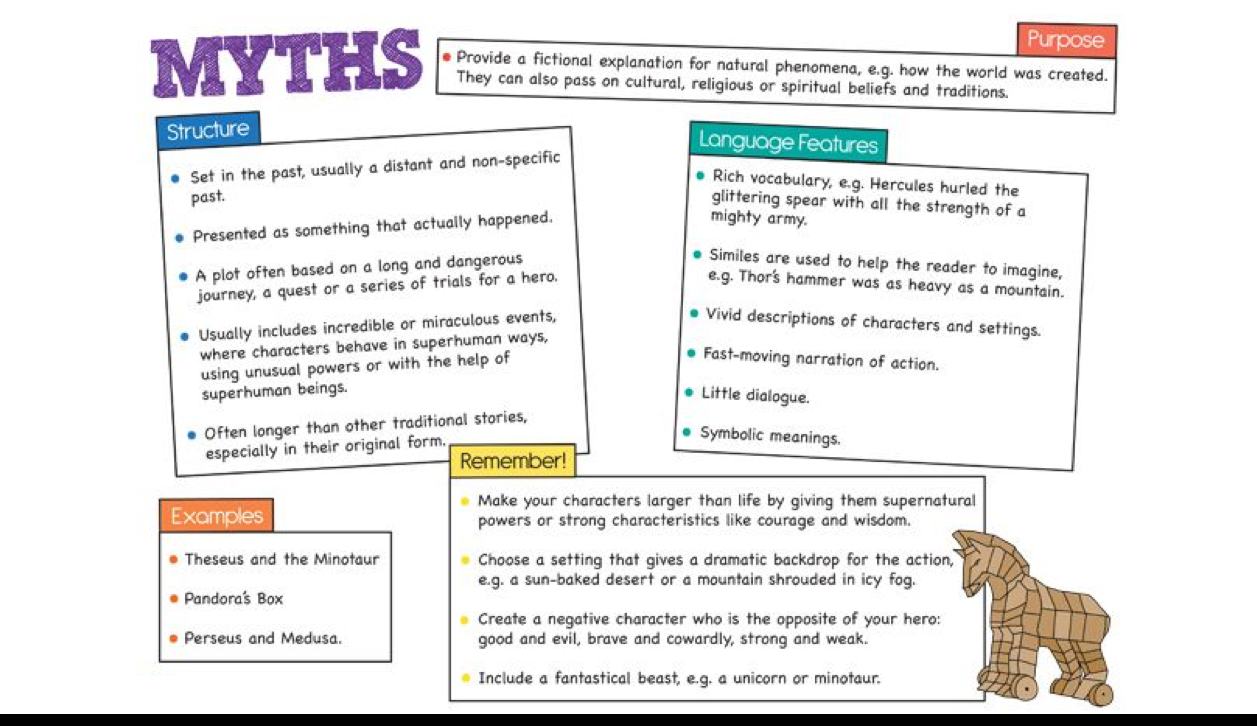 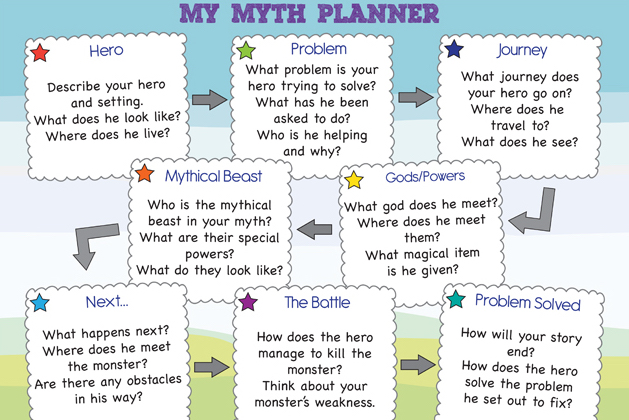 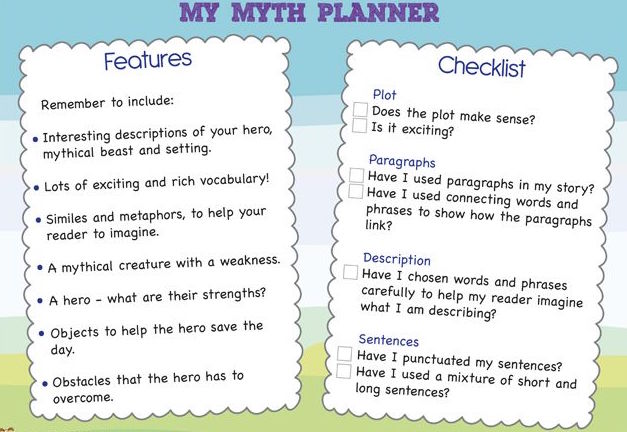 	Pick from the list of gods or create your own. 	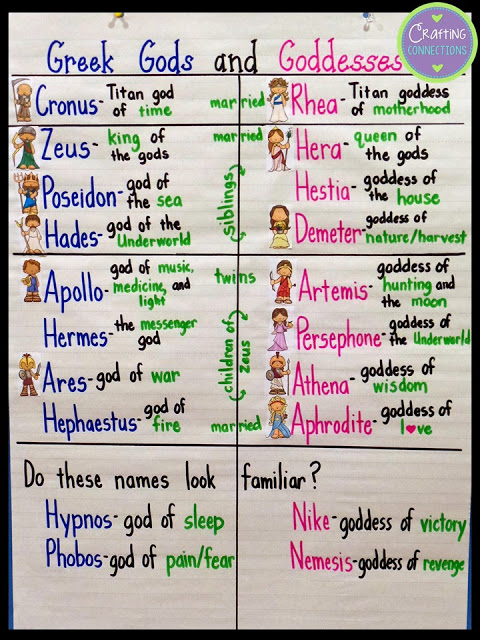 